هو الشاهد السميع يا مرتضى عليك بهاء الله مولى الورى...حضرت بهاءاللهاصلی فارسی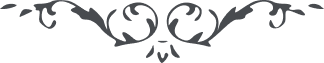 من آثار حضرة بهاءالله – لئالئ الحكمة، المجلد 3، لوح رقم (215)هو الشاهد السميعيا مُرْتَضی عَلَيْكَ بَهآءُ اللهِ مَوْلى الْوَرى، مبشّر اينظهور اعظم ميفرمايد كل از برای آنست كه يكمرتبه در ساحت او ذكر شود، امروز خزائن عالم بكلمهٴ رضا كه از قلم اعلى نازل گشته معادله ننمايد، طوبى از برای نفوسيكه بكلمهٴ فائز گشته‌اند و دارای لوح الهی شده‌اند، آنچه بر اوليا وارد كل در صحيفهٴ مباركه كه بحمرا ناميده شده مذكور و مسطور، ربح عالم نصيب اولياست و خسارت آن قسمت ظالمين و معتدين، عنقريب دشمن بسقر راجع و دوست بمنظر اكبر، حمد كن مقصود عالميانرا كه ترا تاييد نمود و بآثار قلم اعلى فائز فرمود إِنَّهُ عَلى كُلِّ شَيْءٍ قَدِيْرٌ.